产品特性：此标签可分两种频段（欧频、美频），采用高性能的Impinj-Monza-4QT芯片，达到最佳读取效果; 线极化设计，在特定方向具有超高读取率、标签识别灵敏度高;线极化设计，在特定方向具有超高读取率、标签识别灵敏度高;应用场合:供应链管理、仓储物流、行李邮件管理等物流追踪与商品标签等领域。产品参数：捆扎型RFID抗金属标签VT-R81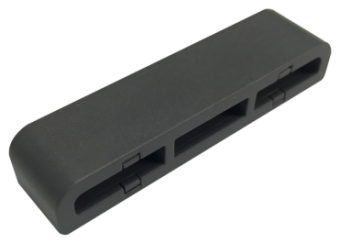 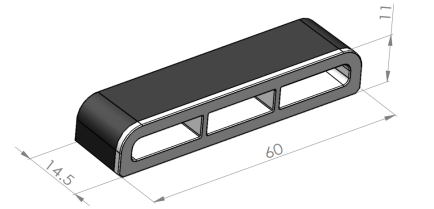 产品型号VT-R81性 能 指 标	性 能 指 标	协议EPC CLASS1 Gen 2/ISO 18000-6C芯片Alien Higgs系列 / IMPINJ Monza 系列 / NXP （根据客户要求）工作频率860—960Mhz存储容量96bit可扩展至512bit工作模式可读写防护等级IP55适用环境安装在金属表面效果最佳标 签 读 距标 签 读 距读取距离金属表面8m(EU); 8m(US)机 械 电 气 性 能机 械 电 气 性 能材质ABS工作温度-35ºC to 85ºC存储温度-35°C to 85°C印刷丝印（可定制图案，增值服务）安装方式机械固定；粘合剂重量6 g包装规格单盒数量360个;盒装尺寸360*260*100mm；重量2.7kg应用场合供应链管理、仓储物流、行李邮件管理等物流追踪与商品标签等领域。